Predmet: Pracovné vyučovanieTrieda: 6.D / 6. ročník  – variant BTéma: Ošetrovanie izbových rastlínZadanie: Milí žiaci, zopakujte si, čo všetko potrebujú rastliny pre život. Skúste si aj vy doma niečo zasadiť (jadierko z jablka, fazuľu) a keď vám rastlinka vyrastie, pekne sa o ňu starajte.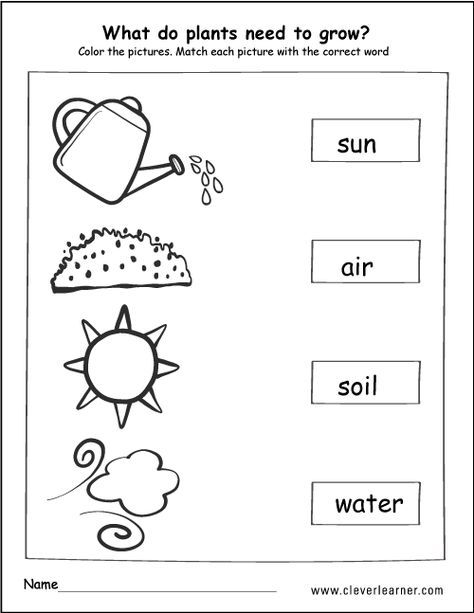 